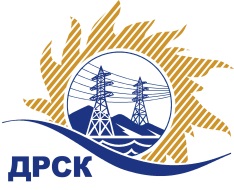 Акционерное Общество«Дальневосточная распределительная сетевая  компания»Протокол № 308/МЭ-ВПзаседания закупочной комиссии по выбору победителя по открытому запросу предложений на право заключения договора поставки «СИЗ когти, лазы», закупка 1271 ГКПЗ 2016    ООС № 31503001913ПРИСУТСТВОВАЛИ: члены постоянно действующей Закупочной комиссии АО «ДРСК»  2-го уровня.ВОПРОСЫ, ВЫНОСИМЫЕ НА РАССМОТРЕНИЕ ЗАКУПОЧНОЙ КОМИССИИ: Об утверждении результатов процедуры переторжки.Об итоговой ранжировке заявок УчастниковО выборе победителя запроса предложенийРЕШИЛИ:По вопросу № 1Признать процедуру переторжки состоявшейся.Утвердить окончательные цены заявок участников.По вопросу № 2Утвердить итоговую ранжировку заявок УчастниковПо вопросу № 3          Признать Победителем открытого запроса предложений на право заключения договора на оказание услуг «СИЗ когти, лазы» участника, занявшего первое место в итоговой ранжировке по степени предпочтительности для заказчика: ООО "ПО ЗМО" 656002, г. Барнаул, Октябрьский р-н,  пр. Калинина 5-25 на условиях: стоимость заявки  670 220,00 руб. без НДС (790 859,60  руб. с учетом НДС). Срок поставки: до 15.03.2016, при условии своевременного заключения договора. Условия оплаты: в течение  60 дней с момента получения продукции. Гарантийный срок эксплуатации 12 месяцев, срок службы металлических деталей, кроме шипов – 36 месяцев. Срок службы 5 лет со дня изготовления, кроме шипов и ремней, которые являются расходными материалом и подлежат замене по мере износа.Предложение действительно:  до 15.05.2016 г.Чуясова Е.Г.397-268город  Благовещенск«26» февраля 2016 года№п/пНаименование Участника закупки и его адресОбщая цена заявки до переторжки, руб. без НДСОбщая цена заявки после переторжки, руб. без НДС1.ООО "ПО ЗМО"656002, г. Барнаул, Октябрьский р-н, пр. Калинина 5-25670 220,00 670 220,00 (предложения на переторжку не поступило)2.ООО ПК "Востоксистема"680014, г. Хабаровск,пр-т 60-летия Октября, д. 158716 178,47 716 178,47 (предложения на переторжку не поступило)Место в итоговой ранжировкеНаименование и адрес участникаЦена заявки до переторжки без НДС, руб.Окончательная цена заявки без НДС, руб.1 местоООО "ПО ЗМО"656002, г. Барнаул, Октябрьский р-н, пр. Калинина 5-25670 220,00 670 220,00 2 местоООО ПК "Востоксистема"680014, г. Хабаровск,пр-т 60-летия Октября, д. 158716 178,47 716 178,47 Ответственный секретарь Закупочной комиссии: Елисеева М.Г. _____________________________